ABSTRAKPenelitian ini diawali oleh munculnya masalah terkait formulasi kebijakan Bandung Creative Hub di Kota Bandung dibawah naungan Dinas Kebudayaan dan Pariwisata Kota Bandung. Pada dasarnya institusi pemerintah memiliki tujuan untuk mewadahi pelaku ekonomi kreatif di Kota Bandung. Adapun tujuan dari penelitian ini adalah untuk menganalisis secara mendalam bagaimana Formulasi Kebijakan Bandung Creative Hub di Kota Bandung.Peneliti menggunakan pendekatan analisis kualitatif dengan menggunakan tipe penelitian deskriptif (gambaran). Teknik pengumpulan data menggunakan metode wawancara, observasi, studi dokumentasi dan studi kepustakaan (literatur). Analisis dilakukan dengan metode perbandingan tetap yakni melalui reduksi data, penyajian data, kesimpulan dan triangulasi.Hasil yang diperoleh pada penelitian ini adalah formulasi kebijakan Bandung Creative Hub belum efektif, belum memenuhi indikator yang diterapkan pada penelitian, yakni isu kebijakan, analisis permasalahan, merumuskan alternatif, melakukan assesment alternatif kebijakan, mengembangan kriteria evaluasi kinerja dan merumuskan kesimpulan. Kesimpulannya adalah Bandung Creative Hub belum berjalan dengan efektif, belum adanya tindak lanjut dari Pemerintah Kota Bandung mengenai peraturan yang memayungi Bandung Creative Hub, seperti Peraturan Daerah/ Walikota Bandung.  ABSTRACTThis research was initiated by the emergence of problems related to the formulation of Bandung Creative Hub policy in Bandung under the auspices of the Bandung Culture and Tourism Office. Basically, government institutions have a purpose to accommodate creative economic actors in the city of Bandung. The purpose of this research is to analyze in depth how the Formulation of Bandung Creative Hub Policy in Bandung City.The researcher used a qualitative analysis approach using descriptive research type (description). Data collection techniques using the method of interview, observation, study documentation and literature study (literature). The analysis was carried out by a fixed comparison method, namely through data reduction, data presentation, conclusions and triangulation.The results obtained in this study are that the Bandung Creative Hub policy formulation has not been effective, it has not met the indicators applied in the research, namely policy issues, problem analysis, formulating alternatives, assessing alternative policies, developing performance evaluation criteria and formulating conclusions. The conclusion is that Bandung Creative Hub has not run effectively, there has been no follow-up from the Bandung City Government regarding the regulations covering the Bandung Creative Hub, such as the Regional Regulation / Mayor of Bandung.  Keywords: Policy Formulation, Bandung Creative Hub, Creative Economy, Bandung Culture and Tourism Agency.RINGKESANPanalungtikan ieu digagas ku mecenghulna isu nu patali jeung perumusan kawijakan Bandung Kreatif Hub di Bandung di handapeun naungan Departemen Kabudayaan sarta Pariwisata Bandung. Dasarna, lembaga pamaréntah boga Tujuan pikeun mempermudah pamaén ékonomi kreatif di Bandung. Tujuan pangajaran ieu cara analisa di jero sabaraha Sarat jeung Kaayaan nyusun Bandung Hub Kreatif di Bandung.Peneliti dipake pendekatan analisis kualitatif ngagunakeun tipe deskriptif (gambar). Teknik pendataan maké wawancara, observasi, diajar dokuméntasi jeung ulikan pustaka (literatur). analisis ieu dipigawé ku métode ngabandingkeun konstan ngaliwatan réduksi data, presentasi data, conclusions na triangulation.Hasilna diala dina ulikan ieu tahap nyusun kawijakan Bandung Kreatif Hub teu geus éféktif, acan papanggih indikator anu dilarapkeun kana hasil panalungtikan, nyaéta isu kawijakan, nganalisis masalah, dirumuskeun alternatif, sangkan hiji assessment sahiji alternatif kawijakan, ngamekarkeun kriteria pikeun meunteun kinerja sarta dirumuskeun conclusions. tamat mangrupakeun Bandung Kreatif Hub teu operasi éféktif, kurangna nurutan-up Pamaréntah Bandung dina hiji overarching pangaturan Bandung Kreatif Hub, sakumaha Peraturan Daerah / Walikota Bandung.Konci:  	Sarat jeung Kaayaan nyusun, Bandung Kreatif Hub, Ekonomi Kreatif, Dinas Kabudayaan sarta Pariwisata Bandung.KATA PENGANTAR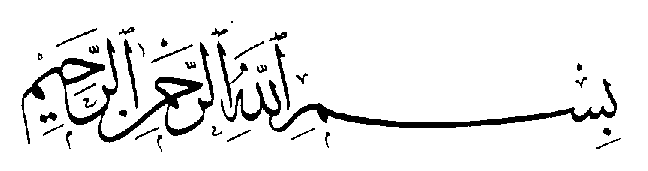 Assalamualaikum Wr. WbPuji dan syukur kami panjatkan kehadirat Allah SWT, karena atas Rahmat, Izin, dan Karunia-Nya atas kelancaran dalam menyelesaikan Skripsi dengan judul Formulasi Kebijakan Bandung Creative Hub Di Kota Bandung. Adapun tujuan dari penyusunan tugas akhir ini adalah untuk memenuhi salah satu syarat dalam menempuh Ujian Sidang Sarjana (S1) pada Program Studi Administrasi Publik Fakultas Ilmu Sosial dan Ilmu Politik Universitas Pasundan Bandung.Skripsi ini merupakan kumpulan catatan-catatan dari berbagai buku ataupun sumber lainnya. Peneliti berusaha mengumpulkan buku-buku ataupun sumber lainnya yang menunjang terhadap penyelesaian skripsi ini, baik melalui perpustakaan maupun dari berbagai kerabat dan teman-teman peneliti, dan sumber-sumber yang peneliti dapatkan dari lokasi penelitian.Peneliti menyadari, bahwa dalam penulisan skripsi ini masih jauh dari sempurna karena keterbatasan pengetahuan yang dimiliki penulis. Meskipun demikian, peneliti telah berusaha semaksimal mungkin untuk menyelesaikan skripsi ini dengan baik dan benar.	Karena itu pada kesempatan ini Peneliti ingin mengucapkan terimakasih kepada pihak yang telah terlibat dan membantu antara lain :Ayah tercinta Aep Kholis Marwan, SIP., M.Si yang telah memberi semangat dan segalanya untuk menempuh pendidikan ini.Ibu tercinta Kokon Kartika yang telah merawat dari saya lahir hingga sekarang ini dan juga memberikan support dan semangat selama saya dibesarkan.Kakak dan kakak ipar Rifaldy Hafidz Ikhwan dan Teh Deis yang telah memberi semangat selama ini, dan juga keponakan tercinta Adzkia Hasna Hafidz.Ibu Dr. R. Taqwaty Firdausijah, M.Si selaku Dosen Pembimbing.Bapak Dr. M. Budiana, S.Ip,. M,Si selaku Dekan Fakultas Ilmu Sosial dan Ilmu Politik Universitas Pasundan.Bapak Drs. Rudi Martiawan, M.Si selaku Ketua Prodi Administrasi Publik.Bapak Dr. Iwan Satibi, S.Sos., M.Si dan Dra. N. R. Ruyani, M.Si selaku Dosen Penguji.Kepada Aparatur Sipil Negara Dinas Kebudayaan dan Pariwisata Kota BandungKepada Aparatur Sipil Negara Pengelola Bandung Creative HubInforman M. T. R ErizInforman Pugi RafInforman Luthfi FebriKepada teman-teman Bandung Kasep Army Patria, Luthfi Febri, Renaldo, Reyhan, Tafakurinas dan Zaki Musyaffa yang telah menyemangati dalam proses pengerjaan skripsi ini.Teman-teman WARZO 2014 Wisnu M.P, Irfan Irung, Yudhi Wicaksono, Alif Neville, Naufal, Cendra Rian, Opik Maryudi, Firas Radityo, Thofan Andre, Abiyu, Arafat, Jatty, Bagas, Juju, Goci, Ariyan dll. Maaf yang tidak bisa kesebut.Teman-teman Rizki Kurnia teman dari kecil yang masih mensupport hingga saat ini, Prana Radithya, Reisyal Anindya, Revananda, Rivaldi, Abadi, Izmal, Arend, Adhan, Restu, Adika, Edwin, dll. Yang juga tidak bisa disebutkan satu persatu.Teman-teman Kelas G SMAN 20 BandungTeman-teman kelas IPS 3 SMAN 20 Bandung.Guru-guru tercinta TK Putra Karya Bandung, guru-guru tercinta SDN Bina Harapan Bandung, guru-guru tercinta SMPN 49 Bandung, dan guru-guru SMAN 20 Kota Bandung, terima kasih sudah mendidik saya dan tanpa mereka saya tidak akan dapat pengetahuan yang lebih.Teman-teman komplek Cahya, Irfan, Fijar, Geovano, Edi, Ridwan, Lucky, Afrian, Izul yang telah menyemangati.Teman-teman kelas B Administrasi Publik 2015Teman-teman Fikri Darmawan, Wisnu, Denmas, Farhan, Reza F, Reza Giri, Nuralim Fauzi, Ranna Beben, Ilyas, Bahrul, Regy, dll terima kasih banyak.Maaf tidak bisa menuliskan lebih banyak lagi kepada saudara dan teman karena keterbatasan. Pada akhirnya, semoga skirpsi ini dapat bermanfaat bagi penulis sendiri dan semua pihak yang membutuhkan, penulis berharap dapat berguna bagi beberapa pihak yang terkait baik secara langsung maupun tidak langsung dalam penelitian ini. Dan bagi peneliti untuk dapat menambah wawasan serta pengalaman terutama dalam hal yang berhubungan dengan pengawasan oleh instansi pemerintahan. Oleh karena itu, peneliti mengharapkan kritik dan saran yang membangun dari seluruh pihak demi kesempurnaan skripsi ini.Allhamdulillahirabill ‘ alaminBandung, 26 Juni 2019Raisal Mohamad IkhwanDAFTAR RIWAYAT HIDUPData PribadiOrang TuaRiwayat Pendidikan		:Lulus Taman Kanak-Kanak Putra Karya Tahun 2002.Lulus Sekolah Dasar SDN Bina Harapan Tahun 2008.Lulus Sekolah Menengah Pertama SMPN 49 Kota Bandung Tahun 2011.Lulus Sekolah Menengah Atas SMAN 20 Kota Bandung Tahun 2014.Riwayat Organisasi		:	WARZO SMAN 20 Kota Bandung 2011-2014Anggota Himpunan Administrasi Publik Bidang Kesenian periode 2016-2017	Kordinator Acara Pasundan Festival periode 2016-2017Jurnalis Junks Radio 2017Diterima sebagai Mahasiswa pada Jurusan Administrasi Publik Fakultas Ilmu Sosial dan Ilmu Politik Universitas Pasundan Tahun 2015.Data Orang TuaNama Ayah			: Aep Kholis Marwan, SIP., M.Si Tempat/ tanggal lahir		: Ciamis, 14 November 1961Pekerjaan	: PNS (Badan Pemberdayaan Sumber Daya Manusia    Provinsi Jawa Barat)   Agama				: IslamAlamat                                    : Jl. Pamekar Timur XVII no.4, RT 04, RW 04, Panghegar Permai, Kota Bandung, Jawa BaratNama Ibu			: Kokon KartikaTempat/ tanggal lahir		: Ciamis, 3 Maret 1967 Pekerjaan			: PNS Guru SDN Cisaranten Kota Bandung, Jawa BaratAgama				: IslamAlamat                                    : Jl. Pamekar Timur XVII no.4, RT 04, RW 04, Panghegar Permai, Kota Bandung, Jawa BaratDAFTAR ISIHalamanDAFTAR TABELHalaman DAFTAR GAMBARHalamanDAFTAR LAMPIRANHalamanKata Kunci:Formulasi Kebijakan, Bandung Creative Hub, Ekonomi Kreatif, Dinas Kebudayaan dan Pariwisata Kota Bandung.Nama                               :Raisal Mohamad IkhwanTempat / Tanggal Lahir   :Bandung, 20 Oktober 1995Jenis Kelamin                  :Laki-lakiAgama                             :IslamAlamat                             :Jl. Pamekar Timur XVII no.4, RT 04, RW 04, Panghegar Permai, Kota Bandung, Jawa BaratNomor Telepon               :            082116843897Email                               :raisalmohamadikhwan@ymail.comAyah                                : Aep Kholis Marwan, SIP., M.SiIbu                                   :Kokon KartikaCOVERCOVER-LEMBAR PENGESAHANLEMBAR PENGESAHAN-LEMBAR PERNYATAANLEMBAR PERNYATAAN-VISI MISI UNIVERSITAS PASUNDANVISI MISI UNIVERSITAS PASUNDAN-VISI MISI PRODI ADMINISTRASI PUBLIKVISI MISI PRODI ADMINISTRASI PUBLIK- MOTTOMOTTO-ABSTRAK..................................................................................................ABSTRAK..................................................................................................viKATA PENGANTAR...............................................................................KATA PENGANTAR...............................................................................ixDAFTAR RIWAYAT HIDUP.................................................................DAFTAR RIWAYAT HIDUP.................................................................xiiiDAFTAR ISI..............................................................................................DAFTAR TABEL.....................................................................................DAFTAR ISI..............................................................................................DAFTAR TABEL.....................................................................................xvxviiDAFTAR GAMBAR................................................................................DAFTAR LAMPIRAN............................................................................DAFTAR GAMBAR................................................................................DAFTAR LAMPIRAN............................................................................xviiixixBAB IPENDAHULUAN 1.1Latar Belakang...........................................................................1 1.2Fokus Penelitian.........................................................................5 1.3Perumusan Masalah....................................................................5 1.4Tujuan Penelitian.......................................................................5 1.5Kegunaan Penelitian..................................................................5BAB IIKAJIAN PUSTAKA, KERANGKA PEMIKIRAN DAN PROPOSISI 2.1    2.1.1Kajian Pustaka............................................................................Lingkup Administrasi.................................................................66    2.1.2Lingkup Administrasi Publik.....................................................8    2.1.3Lingkup Kebijakan Publik.........................................................10    2.1.4Lingkup Formulasi Kebijakan Publik........................................10    2.1.5Model-Model Formulasi Kebijakan Publik...............................12    2.1.6Aktor-Aktor Yang Terlibat Dalam Perumusan Kebijakan........20 2.2Kerangka Pemikiran...................................................................23 2.3Proposisi.....................................................................................25BAB IIIOBJEK PENELITIAN DAN METODE PENELITIAN 3.1Objek Penelitian.........................................................................25 3.2Struktur Organisasi.....................................................................25    3.2.1Tugas Pokok Dan Fungsi...........................................................27    3.2.2Visi & Misi................................................................................69    3.2.3Sumber Daya Manusia Dinas....................................................70    3.2.4Sumber Daya Bandung Creative Hub.......................................73 3.3 3.4 3.5 3.6 3.7 3.8Metode Penelitian Yang Digunakan.........................................Penentuan Informan..................................................................Teknik Pengumpulan Data........................................................Teknik Analisis Data.................................................................Pemeriksaan Keabsahan Data....................................................Lokasi dan Jadual Penelitian.....................................................777979818486BAB IVHASIL PENELITIAN DAN PEMBAHASAN 4.1Hasil Penelitian..........................................................................88 4.2Pembahasan................................................................................101BAB VKESIMPULAN DAN SARAN 5.1Kesimpulan.................................................................................106 5.2Saran...........................................................................................107DAFTAR PUSTAKADAFTAR PUSTAKA   109   109LAMPIRANTabel 3.1Jumlah Pegawai Sesuai Jabatan Di Dinas Kebudayaan dan Pariwisata Kota Bandung........................................................71Tabel 3.2Jumlah Pegawai Berdasarkan Golongan Di Dinas Kebudayaan dan Pariwisata Kota Bandung...........................71Tabel 3.3Jumlah Pegawai Berdasarkan Tingkat Pendidikan Di Dinas Kebudayaan dan Pariwisata Kota Bandung...........................72Tabel 3.4Jumlah Pegawai Berdasarkan Jenis Kelamin Di Dinas Kebudapaan dan Pariwisata Kota Bandung...........................73Tabel 3.5Jadual Penelitian / Diagram Gantt.........................................87Gambar 2.1Model Perumusan Kebijakan..............................................13Gambar 2.2Perumusan Kebijakan Model Proses Patton-Savicky...............................................................................23Gambar 3.1Bagan Struktur Organisasi Badan Pengelolaan Pendapatan Daerah Kota Bandung.....................................27Gambar 3.2Subsektor Ekonomi Kreatif................................................74Gambar 3.3Perumusan Kebijakan Model Proses Patton-Savicky...............78Lampiran 1Pedoman Wawancara.........................................................115Lampiran 2Pedoman Observasi............................................................116Lampiran 3Hasil Wawancara...............................................................117Lampiran 4Hasil Wawancara...............................................................120Lampiran 5Lampiran 6Lampiran 7Hasil Wawancara.....................................................................Hasil Wawancara...............................................................Dokumentasi Foto.............................................................122124126